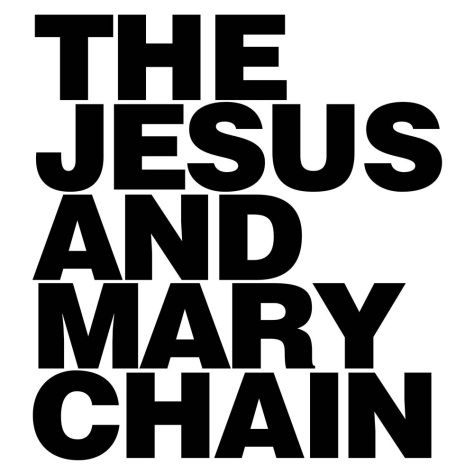 SHARE NEW VERSION OF ‘THE TWO OF US’FEATURING SKY FERREIRALISTEN HERE“A wondrous return to form for a band born in melancholy.” – Pitchfork“The Jesus & Mary Chain are forever kings of cool.” – Vice“An unforeseeable triumph.” – Mojo“‘Damage and Joy’ underscores the Mary Chain’s key strengths… bold guitar riffs and the pneumatic whirl of drum machines are the order of the day.” – Uncut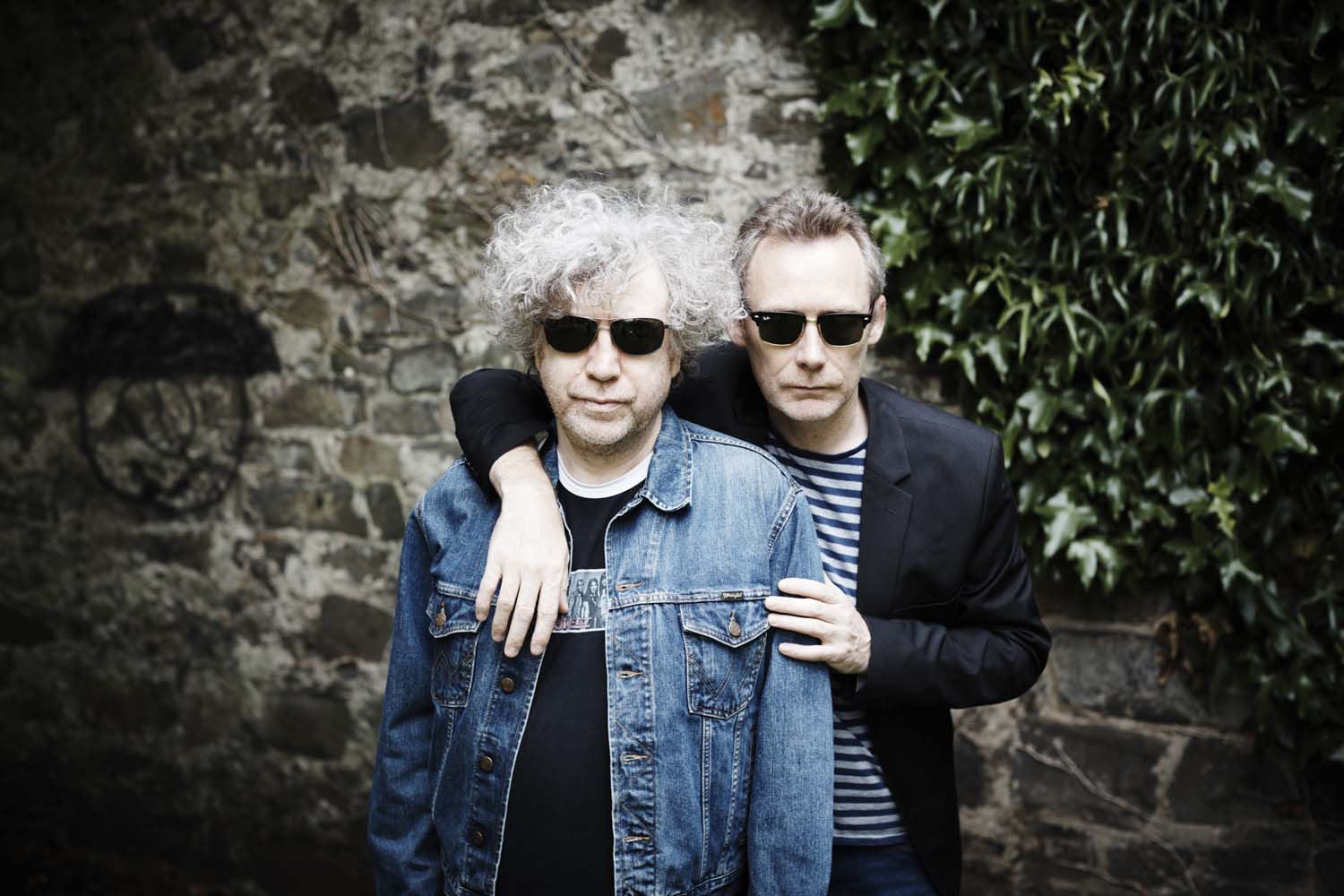 After a nineteen-year absence from recording, The Jesus And Mary Chain returned with ‘Damage And Joy’ which hit the Top 20 and immediately became their highest charting album since ‘Stoned & Dethroned’ back in 1994. The phenomenal reaction has been as if they’ve never been away: they’ve toured the UK and the US, sold-out London’s Shepherds Bush Empire and hit Stephen Colbert’s Late Show to perform ‘The Two Of Us’ with Sky Ferreira.Although the album version of the ‘The Two Of Us’ featured Isobel Campbell, The Jesus And Mary Chain have again teamed up with Sky Ferreira to record a fresh new version of the track. Jim Reid’s coolly understated delivery contrasts with Ferreira’s impassioned vocal, while William Reid’s distorted riffs add rock ‘n’ roll grit to the Sixties-tinged track.The Jesus And Mary Chain continue their touring in support of ‘Damage And Joy’ with a fresh blast of touring with shows in the USA and CanadaOctober 19 – San Francisco, CA @ The FillmoreOctober 21 – Los Angeles, CA @ Cloak and Dagger FestOctober 22 – Sacramento @ Ace of SpadesOctober 24 – Eugene, OR @ The McDonald TheaterOctober 25 – Portland, OR @ Crystal BallroomOctober 26 - Spokane, WA @ The Bing Crosby TheaterOctober 28 - Calgary, Alberta @ MacEwan BallroomOctober 29 - Edmonton, AB @ Jubilee AuditoriumOctober 31 – Missoula, MT @ The WilmaNovember 2 – Salt Lake City, UT @ The ComplexNovember 3 – Denver, CO @ The FillmoreNovember 5 – Dallas, TX @ Bomb FactoryNovember 7 – Austin, TX @ Emo’sNovember 8 – Houston, TX @ White Oak Music HallNovember 10 - Memphis, TN @ The New Daisy TheatreNovember 11 - Louisville, KY @ HeadlinersNovember 12 - Atlanta, GA @ The VarietyNovember 14 - Baltimore, MD @ Ram’s Head LiveNovember 15 - Boston, MA @ ParadiseNovember 16 - Asbury Park, NJ @ The Stone PonyNovember 17 - NY NY - Playstation TheaterTicket info at http://thejesusandmarychain.uk.com/livehttp://thejesusandmarychain.uk.com/https://twitter.com/TheMaryChainhttps://www.facebook.com/JesusAndMaryChain/https://open.spotify.com/artist/4rjlerN21ygkIhmUv55irs